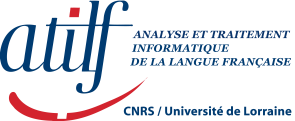 Demande de recherche documentaire thématiqueEquipe et/ou projet : Nom et Prénom du demandeur : 	permanent du labo	étudiant /stagiaire/non-permanentAdresse électronique :Description du sujet (500 mots maximum) : Pistes pour la recherche documentaireDomaines et sous-domainesMots-clés suggérésAutres indices pour la recherchePréférences en ce qui concerne les documentsAge des documents	10 dernières années	20 dernières années	Indifférent	Autre : Nature des documents 	articles de revues	ouvrages/monographies	thèses / HDR / mémoires	didacticiel	documents audio	documents video	autre(s) support : Souhaitez-vous privilégier un type de document ?Langues des documents 	anglais	allemand	espagnol	français	italien	autre(s) langue(s) : Nombre de documents :	20 maximum	40 maximum	50 maximum	autre : Encadré réservé au documentalisteDemande déposée le : Restitution envisagée pour le : Dossier disponible le : Outils de recherches utilisésMots-clés retenusRequêtes formulées